Профилактика кориУ человека, переболевшего корью, на всю жизнь сохраняется иммунитет к этой инфекции - случаи повторных заболеваний единичны.Наиболее мощным, доступным и эффективным методом борьбы с инфекцией является вакцинация.
В соответствии с Национальным календарем профилактических прививок плановая вакцинация детей против кори проводится в возрасте 12 месяцев, ревакцинация - в шесть лет. Иммунизация против кори также проводится ранее не привитым и не болевшим корью подросткам в возрасте 15-17 лет и взрослым в возрасте до 35 лет.По эпидемическим показаниям вакцинация необходима всем контактировавшим с больным корью, у которых нет достоверных сведений о сделанной коревой прививке или перенесенной в прошлом кори.Тому, кто контактировал с больным корью, и при этом ранее не болел и не привит против этой инфекции, возможно проведение пассивной иммунизации. Введение иммуноглобулина в течение первых дней после контакта может защитить от болезни или обеспечить более легкое ее течение.При выявлении кори проводят профилактические мероприятия в очаге инфекции т.е. в том коллективе, где находился ребенок. Детям до 3 лет, беременным женщинам, больным туберкулезом и лицам с ослабленной иммунной системой обычно вводят противокоревой иммуноглобулин (пассивная иммунизация) в первые 5 дней после контакта с больным. Дети старше 3 лет, не болевшие корью, не привитые ранее и не имеющие клинических противопоказаний, подлежат срочной вакцинации. Вакцина может обеспечить защитный эффект при использовании ее до контакта или в течение 2 суток после контакта с больным корью. На детей, которые контактировали с заболевшим, не были привиты и не болели корью, налагают карантин. Первые семь дней после одноразового контакта позволяется посещать детский коллектив. Потом, до 17 дня после контакта включительно (а для детей, которые с целью профилактики получили иммуноглобулин, -до 21 дня) таких детей изолируют. В очаге инфекции ежедневно проводят профилактический осмотр и термометрию детей, которые находились в контакте с тем, кто заболел. Всех обнаруженных больных корью срочно изолируют.Если Вы или Ваш ребенок все же заболели, необходимо:
• срочно обратиться за медицинской помощью (вызвать врача из поликлиники по месту жительства или - в случае тяжелого состояния - скорую медицинскую помощь);• не посещать поликлинику самостоятельно, а дождаться врача;• до прихода врача свести контакты с родственниками до минимума;• при кашле и чихании прикрывать рот и нос, используя носовой платок или салфетку,
чаще мыть руки водой с мылом или использовать спиртосодержащие средства для очистки рук;• использовать средства защиты органов дыхания (например, маску или марлевую по
вязку);• не заниматься самолечением!Не рискуйте своим здоровьем и здоровьем своих детей –своевременно проведите вакцинацию против кори!Государственное бюджетное учреждение здравоохранения Астраханской области«Детская городская поликлиника №4»ПАМЯТКА ДЛЯ НАСЕЛЕНИЯОСТОРОЖНО – КОРЬ!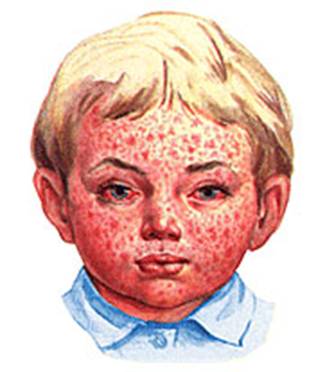 Астрахань, 2016 г.Корь - это широко распространенное острое инфекционное заболевание, встречающееся главным образом у детей и характеризующееся повышением температуры, катаральным воспалением слизистых оболочек носа, глаз и горла и появлением на коже пятнистой сыпи. Корь является одной из самых заразных болезней, известных на сегодняшний день. Для этой инфекции характерна почти 100% восприимчивость - то есть если человек, ранее корью не болевший и не привитый, будет контактировать с больным корью - вероятность заболеть чрезвычайно высока. Вот почему так важно строгое соблюдение сроков вакцинации и проведение противоэпидемических мероприятий в очаге инфекции.Причины заболеванияПуть передачи инфекции воздушно-капельный. Вирус выделяется во внешнюю среду с капельками слюны при разговоре, во время кашля, чихания. Несмотря на нестойкость к воздействию внешней среды известны случаи распространения вируса с током воздуха по вентиляционной системе здания. Источник инфекции - больной корью, который заразен для окружающих с последних 2 дней инкубационного периода до 4-го дня высыпаний. С 5-го дня высыпаний больной считается незаразным. После перенесенного заболевания у выздоровевших сохраняется пожизненный иммунитет. Дети, родившиеся от перенесших корь матерей, остаются невосприимчивыми к болезни до 3 месяцев, так как в течение этого периода в их крови сохраняются защитные материнские антитела. Лица, не болевшие корью и не привитые против нее, остаются высоко восприимчивыми к кори в течение всей жизни и могут заболеть в любом возрасте.Симптомы кориИнкубационный период, т.е. время от заражения до появления первых симптомов, длится от 9 до 17 дней,может удлиняться до 21 дня.Важно помнить, что болезнь начинается не с появления сыпи, а с симптомов простуды: температура 38-40 градусов, резкая слабость, отсутствие аппетита, сухой кашель, насморк. Позже появляется конъюнктивит (воспаление слизистой оболочки глаза).Примерно через 24 дня после первых симптомов болезни на слизистой оболочке щек (напротив коренных зубов) возникают мелкие беловатые высыпания.На 3-5 день болезни появляется сыпь в виде ярких пятен, которые имеют тенденцию сливаться между собой. Сначала она обнаруживается за ушами и на лбу, затем быстро распространяется ниже на лицо, шею, тело и конечности. Мелкие розовые пятна сыпи быстро увеличиваются в размерах, приобретают неправильную форму, иногда сливаются. В период максимального высыпания, через 2-3 дня после появления сыпи, температура снова может подниматься до 40.5°. Сыпь держится 4-7 дней. На месте пятен остаются очаги коричневой пигментации, через 2 недели кожа становится чистой.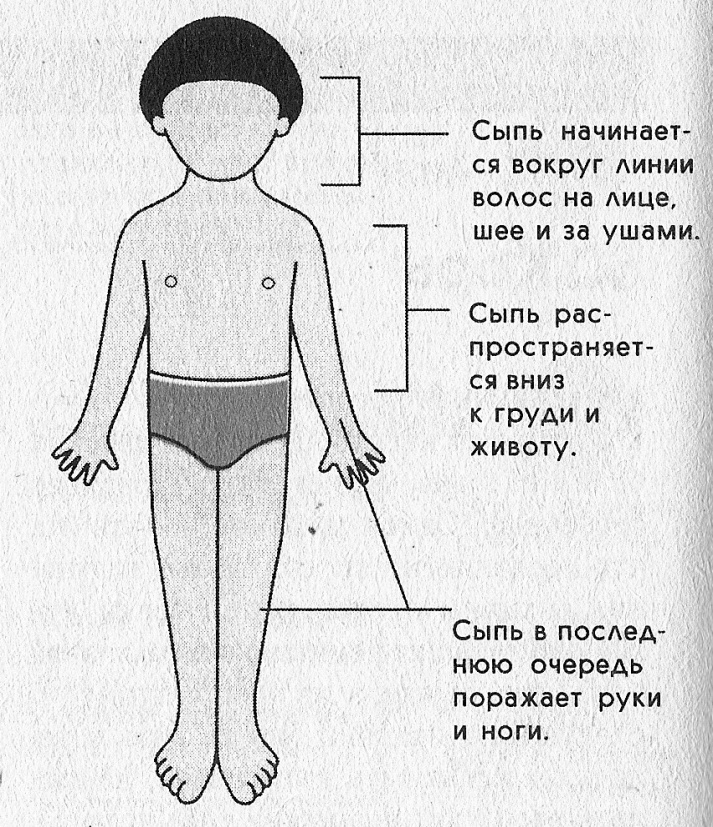 ОсложненияОсложнения развиваются чаще у детей в возрасте до пяти лет или у взрослых старше 20 лет. Наиболее распространенными являются воспаление среднего уха, слепота, бронхопневмония, воспаление шейных лимфоузлов, ларингит, энцефалит. К сожалению, осложнения кори не так уж редки, поэтому лечение заболевания должно проводиться под медицинским контролем участкового врача.